المحاضره السادسه/ ثاني أجهزه  طبيه/ التشريح و الفسلجه / أ . د. خيري عبدالله العكيلي         Lecture   6الجهاز القلبي الوعائي      Cardiovascular  System Heart  :  General  characterizations  :1 – The  heart  is  a  complex  organ  that  pumps  blood  through  the  body  by  blood  vessels , blood  reach  to  all  organs  except  cartilage  , eye  lens  , brain and  skin (epidermis ) .2 – Heart  have  four chambers( two atria and  two ventricles )   ,  valves   . 3 – It  has  own  circulation  system by  coronary  artery . 4 – It   receives  electric  impulse  that  make  it  contract  and  relax  ,  forming  the  cardiac  cycle  . 5 –  Heart  is  enclosed  in  a  sac  called  pericardium  .6 – Layers  of  heart  wall ( Epicardium ,  myocardium , endocardium ) . Movement  of  blood  in the  heart    : 1 – The right atrium (RA) receive  deoxygenated  blood  from  the  head ,  neck  and  other  part  of  the  body  via  superior  and  inferior  vena  cava .2 – Blood  pass  from right  atrium  to the  right ventricle via  tricuspid  valve .3 – Right ventricle  then  pumps  blood  to the  lungs  through  the pulmonary  artery  . 4 – The  oxygenated  blood  is  returned  to  the  left  atrium (LA) via  the  pulmonary  veins . 5  – The  blood  pass  from  LA  to  the  left  ventricle (LV) through  mitral  valve ( bicuspid  valve ) .6 – Heart  pumps  blood  from  LV to  the  whole  body  through  Aorta  .  Cardiac  Valves : 1 – Mitral  valve  ( bicuspid ) located  between  left atrium  and  left  ventricle .2 – Tricuspid  valve  located  between  right  atrium  and  right  ventricle . 3 – Pulmonary  valve  located  between  right  ventricle  and  pulmonary  artery  . 4 -  Aortic  valve  located  between  left  ventricle  and  aorta  .Functions  of  heart  valves  :   1 - When  the  heart  muscle  contract  and  relax  the  valves  are  opened   and  shut  letting  blood  flow  pass  . 2 – When  the  valves  are  shut  prevent  blood  flow  backwards  . Cardiac  Muscle :1 – Cardiac  Muscle , involuntary  muscle .2 – Striated        3 -  Cardiac muscle fibers  are branched .4 – Cardiac  muscle cells  have  intercalated  disc .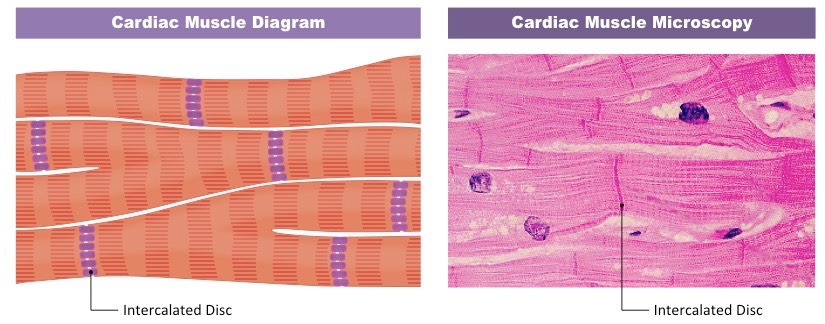 Conducting  System and  Heart  Rhythm Cardiac  muscle  involuntary  muscle has  ability  to  the  contraction  of  the  muscle  cells  . 1 – In  the  heart  electrical  changes  needed to  generate  a  cardiac  impulse  which  starts  with  a  specialized  area  of  (Sinoatrial   node SAN ) situated  in the  right  atrium  ) .2 – SAN  is  a  natural  pacemakers  ,  when  working  properly  initiate  impulses  and  stimulate  cardiac  contraction  . 3 – The  cardiac  impulse  passes  from  the  SAN  into  atria  which start  to  contract  and  transmitted  to  another   specialized  cells  the  atrioventricular  node AVN . 4 – AVN  is  situated  in the  inter-atrial  septum  ( between  RA     and  LA ) provided  a  pathway  of  conduction  between  atria  and  ventricles  .5 – The  impulse  then  travels  down  into  a  large  bundle  of  specialized  tissue  (bundle  of  His ) which  conducts  it  down  the  ventricles  . 6 – Bundle  of  His  spilt  into  the  right  and  left  bundles  in  the  interventricular   septum  .7 -  Purkinje  fibers  are  a  continuation  to  bundle  of  His , start  before  looping  upwards  and  travelling  in  the  lateral  aspects  of  the  RV  and  LV  . ECG  (electrocardiogram ) : It  is  special  technique  used  to  know  normal  and  abnormal  heart  rate ( rhythm or arrhythmias ) ,  using  electrodes  placed  on  the  skin . Tachycardia ; Fast  heart  beat                                      Bradycardia : slow  heart  beat Chest  pain  due  to  Angina  pectorisAtrial  fibrillation  .   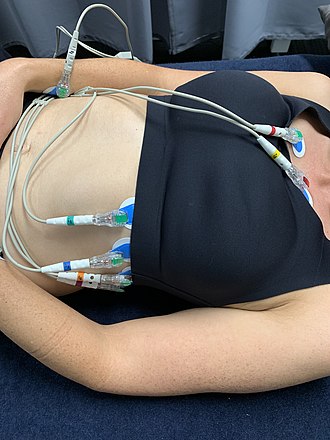 Electrodes  of   ECG   technique  to  know  heart  rate  ? 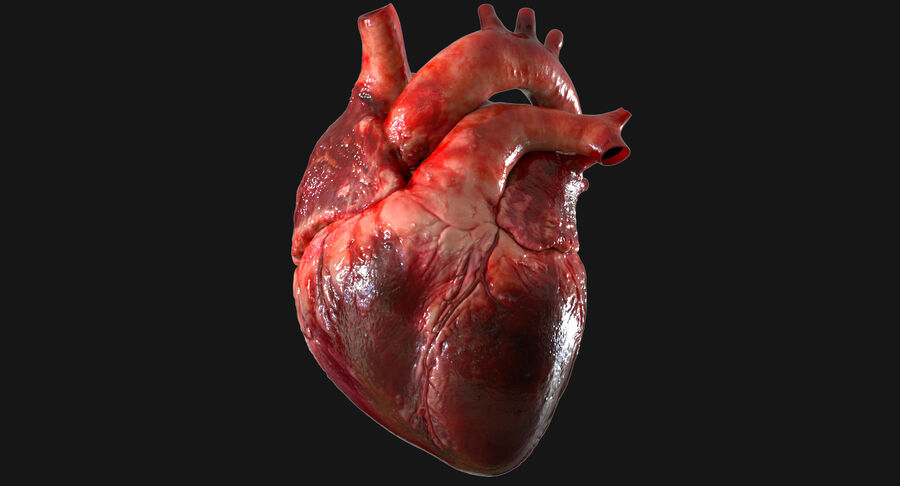 Heart   of  human  / blood  vessels   left  vena  cava , middle  aorta  ,  right  pulmonary  artery . Coronary  thrombosis ( blood  clot ) inside blood  vessels .Infarction  of  heart : Blood  flow  decreases  or  stop  cause  necrosis in  heart  muscle  . Last  picture  : Conducting  system / Electricity  of  heart  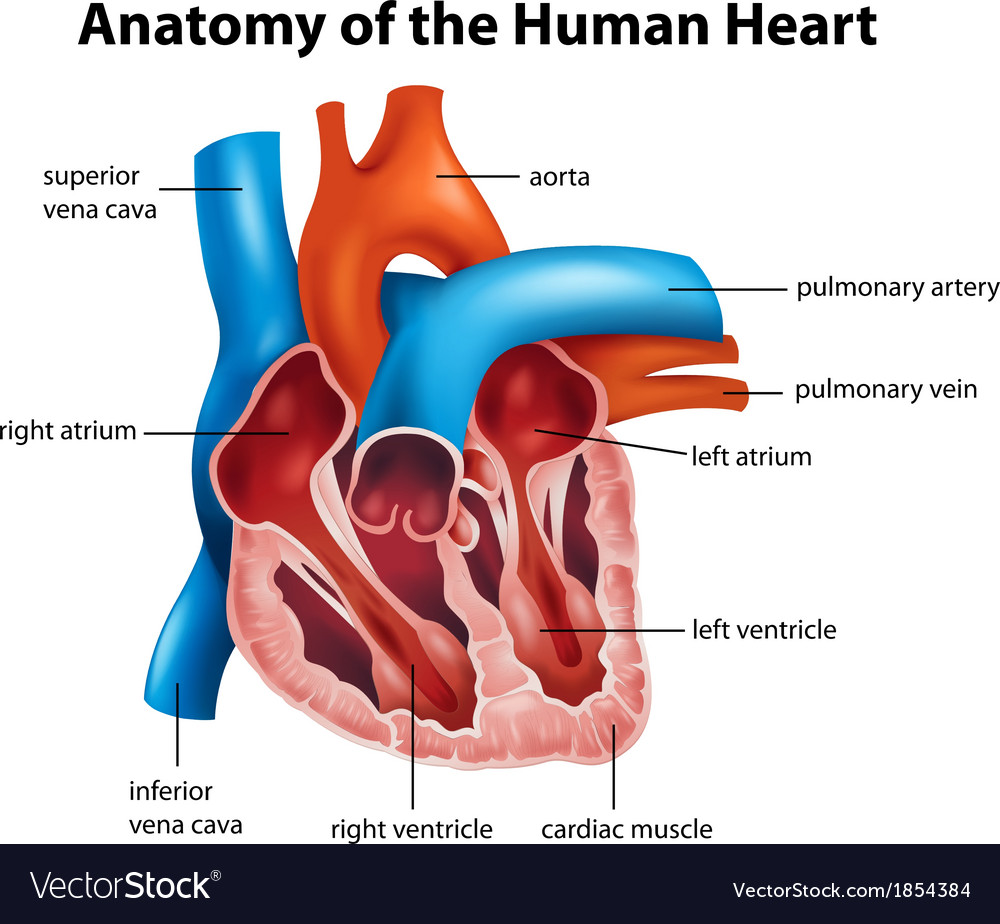 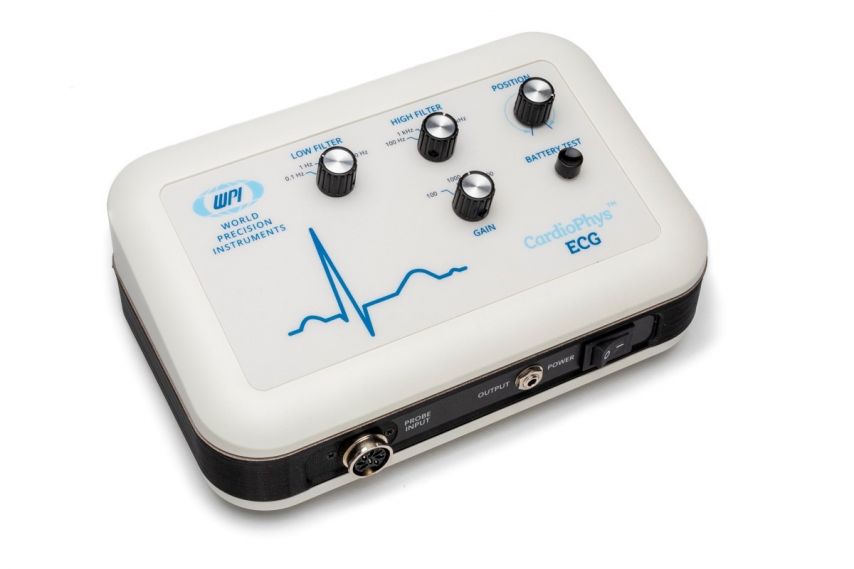 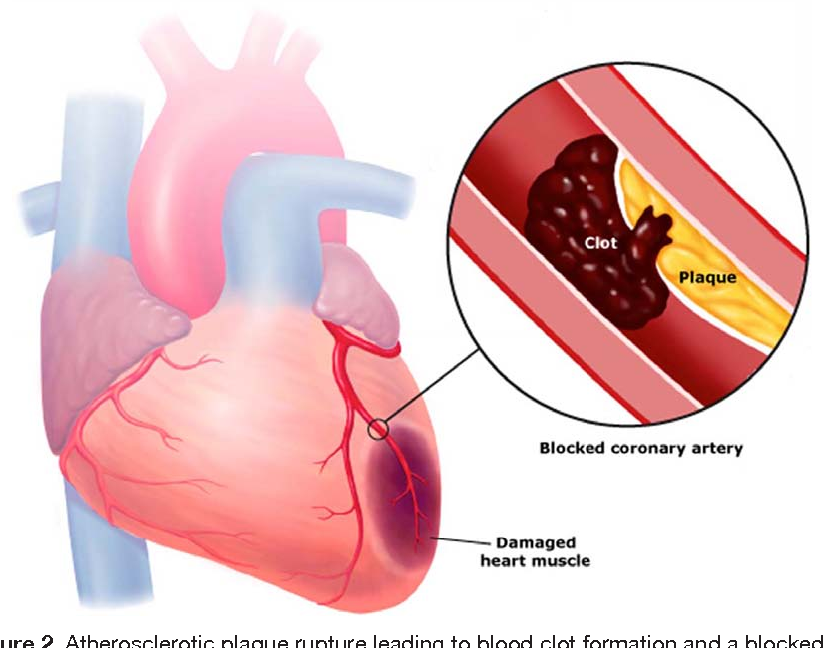 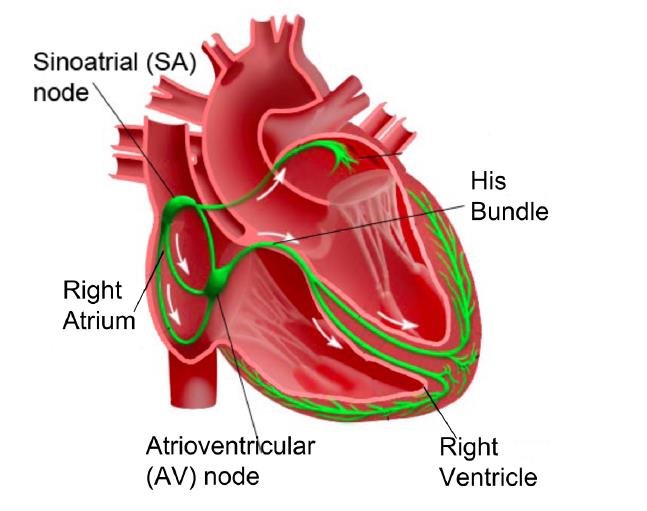 